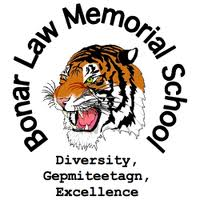  Supply List for Grades 9 -10  (2021-2022)1 USB (memory stick)						Dividers (10)							10 pencils                                                                                        Pencil crayons                                                                               1 glue stick                                                                                                                                                     2 erasers                                                                                      2 highlighters                                                                              5 1” binders3 x 200 pages of looseleaf1 pack of 50 pages of graph paperFrench\English dictionary 4 blue pens2 red pensScientific calculatorRulerScissorsBecherelle ( French Immersion students only)2 correction fluids (white out)6 duotangsGym clothesSneakers Sunscreen (Phys. Ed – outdoor activities)Towel (Phys. Ed)Headset or earbudsBLMS student fee is $40 for one child or $60 for two or more children.